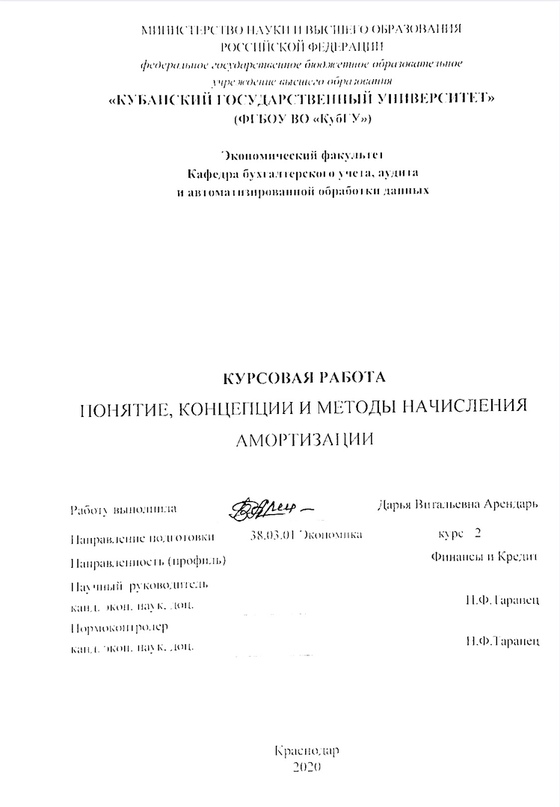 СодержаниеВведение	3Понятие, концепции и методы начисления амортизации	5История развития понятия амортизация и осознания 
в ее необходимости	5Сущность и концепции амортизации в современной экономической 
литературе	9Методы начисления амортизации	17Сквозная задача по бухгалтерскому учету	24Заключение	36Список использованных источников	37Приложения	40ВВЕДЕНИЕВ современных условиях ведения бизнеса правильно сформированная амортизационная политика в области основных средств позволит организации умело регулировать текущее финансовое состояние и увеличить инвестиционную активность, а как известно, совершенствование предприятия зависит от его финансовой устойчивости, что может быть достигнуто за счет повышения эффективности производства на основе рационального использования всех видов ресурсов, сокращения затрат, выявления существующих резервов для увеличения производства товаров (работ, услуг) и увеличение прибыли. Правильный учет основных средств во многом обеспечивает положительный результат деятельности организации в целом, а их амортизация является одним из важнейших и ответственных направлений работы бухгалтера. Правильная организация бухгалтерского учета в этой области позволит компании своевременно получать полную и достоверную информацию об основных средствах и их амортизации, способствует принятию обоснованных управленческих решений и положительно влияет на конечные результаты деятельности предприятия.Вышеизложенное свидетельствует об актуальности темы работы, предопределяет необходимость проведения комплексного исследования теоретических и практических аспектов в области детального рассмотрения вопросов, раскрывающих смысл амортизации и выбора оптимального метода ее начисления.Цель курсовой работы — изучение и раскрытие сущности процесса амортизации, проведение анализа способов ее начисления и систематизация изученного материала, и расширение теоретических умений на основе аккумулирования информации. Для достижения поставленной цели были определены и следующие задачи:— изучить ретроспективную сторону амортизации;— рассмотреть основные концепции, необходимые для формирования целостной картины понимания сущности амортизации;— охарактеризовать методы начисления амортизации и проанализировать как преимущественные стороны, так и недостатки. Объектом исследования является амортизация. Предмет — изучение сущностных характеристик амортизации и исследование методов ее начисления.Теоретической базой написания курсовой работы послужили работы, представленные в научных журналах Васильевой Г.А., Зубарева А.А., Еременко Т.В, Куликовой Л.И, Кузнецова А.В., Мамедова Р.И. Ученый, который внес весомый вклад в изучение и развитие темы амортизации является Кутер М.И., а его учебники помогли систематизировать полученную информацию.Методологическая база данной работы основана на методологических приемах экономических наук. Использовались общенаучные и специальные методы научного познания: анализ и синтез, индукция и дедукция, метод сравнительного анализа.Работа состоит из введения, двух глав, заключения, списка использованных источников и приложений к курсовой работе.В первой главе будут рассмотрены теоретические вопросы, связанные с изучением основных понятий амортизации и рассмотрению положительных и отрицательных ее сторон амортизации.Вторая глава является практической частью курсовой работы, которая посвящена решению сквозной задачи по бухгалтерскому учету.Понятие, концепции и методы начисления амортизации1.1 История развития понятия амортизация и осознания в ее 
необходимостиИстория теории амортизации уходит вглубь веков. Слово «амортизация» является заимствованием, образованным из греческих и латинских корней. Несмотря на это, русский язык позаимствовал его не из греческого или латинского языков, а через немецкий язык: «Амортизация заимствовано в XX в. из немецкого языка. Немецкое Amortisation в значении “ослабление, глушение” является суффиксальным производным от amortisieren “ослаблять, глушить”, являющегося переоформлением французского amortir “ослаблять, смягчать, погашать, убивать”» [18].Понятие «амортизация» стало классической процедурой бухгалтерского учета во многих странах, по крайней мере, с конца 19-го века. Вопрос по поводу возникновения рассматривали Хедриксен Э.С. и Ван Бреда М.Ф.: «существует мнение, хотя и спорное, что понятие «амортизация» было знакомо бухгалтерам раннехристианского Рима» [17]. Более того, процесс амортизации воспринимался как обесценение активов в его современном понимании. Это совпадение из-за господствующей концепции учета того времени — статической, обусловленной системой Римского права. Статический учет ставил первостепенной задачей определение достаточного имущества должника для погашения существующих обязательств, поскольку был нацелен на защиту интересов кредиторов. С этой точки зрения амортизация не интерпретируется как процесс распределения стоимости (основа динамического учета), а как процесс потерь, который типичен для учета статического.Соколов Я. В. в свои трудах первопроходцем в формулировании определения «амортизация» выдвинул Витрувия — древнеримского архитектора, — который определил амортизацию как «цену истекшего года». Так, Витрувий писал: «Когда привлекаются третейские оценщики стен общего пользования, они оценивают их не в ту сумму, в какую обошлась постройка, но, находя по записям цены подрядов их постройки, скидывают на каждый из протекших годов по 1/80 доле и приговаривают своим вердиктом: «Из расчета остальной суммы произвести расплату за оные стены», считая, что эти стены не смогут просуществовать дольше 80 лет» [10]. Получается, что люди того времени уже имели представления об оценке долгосрочных объектов по себестоимости и применяли категорию «равномерность» при распределении стоимости по годам. Заслугу в виде введения самого термина приписывают англичанину Дж. Мелису, определив ее как прямой расход недвижимого имущества в 1588 г. [5].В средние века находится упоминание об амортизации по счету Убытков и прибылей барселонского филиала компании Датини, где отчет указывает, что стоимость конторского оборудования в 16 ф. 17 шилл. списана как торговые издержки.В 1675 году Дж. Савари напишет об амортизации как обесценении в уценки оборотных активов — товаров, которые вышли из моды. С этого момента пройдет много лет, прежде чем известный немецкий бухгалтер Ричард Маатц придет к выводу, что «изначально было только одно оправдание амортизации — уменьшенная оценочная стоимость, которая должна быть включена в баланс».Теоретическое обоснование статической идеологии амортизации как снижения стоимости основных фондов в случае соответствующих переоценок сформулировано в 1757 г. в работах Дж. Мейрона. Методика Дж. Мейрона рекомендовала показывать оценку основных средств на начало года вместе со всеми видами ремонта, которые были произведены за период, по дебету счета убытков и прибылей в корреспонденции со счетом инвентаря. По кредиту счета убытков и прибылей необходимо было отразить оценку основных средств на конец отчетного года с одновременным увеличением на эту сумму счета инвентаря. В 1884 году автор книги «Амортизация фабрик» Юинг Мейтсон раскритиковал статический метод расчета амортизации и рекомендовал осуществлять вычеты по периодам с использованием специально разработанных норм, а также делать акцент на формировании фонда амортизации, именуемый «Амортизация и резерв». По его мнению, процедура амортизации подразумевает бессмертие основных средств, их способность компенсировать износ, восстанавливать. Процесс амортизации включает в себя перенос части стоимости основных средств в течение срока их службы на произведенную продукцию и последующее потребление этой стоимости для возмещения основных средств. С момента массового строительства железной дороги в середине XIX века, которое требовало огромных капиталовложений, трактовке Маатца противопоставили ее понимание как резерва, созданного с целью приобретения новых основных средств для замены изношенных. Считалось, что амортизация возмещается в выручке. Сначала этот фактор не учитывался, а амортизация как метод бухгалтерского учета не применялась. В результате на балансах предприятий появилась большая прибыль, поскольку амортизация не начислялась, и акционеры требовали огромных дивидендов. Но настоящие владельцы бизнеса считали необходимым сохранить часть выручки, создав так называемый фонд обновления — реновация. «Предполагалось, что, когда подвижной состав, путь, здания, сооружения и т.п. будут изношены, у управления железной дороги будут средства для восстановления ликвидируемых средств» [15].В широком экономическом смысле амортизация является частью общей теории замещения основных средств. В России амортизация стали начислять в 19 веке, а законодательно подкреплено в 1898 г. в Положении о государственном промысловом налоге. Амортизация понималась как сумма, используемая для покрытия снижения и даже обесценения стоимости машин, производственных зданий и т.д. Целью амортизации является накопление денежных средств, посредством которых новые активы приобретаются после полного износа основных средств.Особая роль в методологическом обеспечении учета амортизации принадлежит Эйгену Шмаленбаху. В 1908 г. в своей работе «Амортизация» он пришел к выводу «... что баланс... должен быть, прежде всего, не «картиной имущества», а средством исчисления финансовых результатов» [10]. Шмаленбах связывает расчет прибыли с оценкой долгосрочных активов, считает, что они не должны оцениваться самим предпринимателем по реальной стоимости, даже если она может быть рассчитана. Оценка имущества по торговым книгам не отражает стоимость, но служит основой для определения суммы амортизации. Амортизация в сторону увеличения стоимости не может быть принята во внимание в соответствии с принципами надлежащего ведения учета. Шмаленбах обратил внимание на жизненный цикл основных средств, в то время как он рассматривал нормальный цикл, когда накопленная сумма амортизация позволяла приобрести тот же объект. Следовательно, инфляция, по его мнению, не столько исказила финансовый результат, сколько создала проблемы с обновлением основных средств (отсутствие достаточной суммы накопленной амортизации при приобретении того же актива). В отличие от статического баланса, динамическая концепция бухгалтерского баланса рассматривает амортизацию не как процесс оценки стоимости, а как процесс распределения ранее оцененная стоимость. В концепции динамического равновесия Шмаленбаха амортизация занимает особое место. Это важно для любой интерпретации баланса (имущества или финансового результата), поскольку «... различия между балансом имущества и балансом финансовых результатов проявляются в полную силу при оценке амортизации» [10]. Однако даже такая протяжённость исторического развития амортизации не смогла однозначно определить ее сущность поскольку возникли две противоборствующие научные школы: питерская и московская.Е.Е. Сиверс выражал мнение первой противоборствующей стороны, утверждая, что амортизация — это фонд обновления (реновация), который создается путем удержания части выручки. Предполагалось, что при износе долгосрочного имущества у предприятия появятся средства на восстановление ликвидируемых объектов.Е.Е. Сиверс не сомневался, что это новый фонд, и, соответственно, это фондовый счет, учитывающий один из источников собственных средств компании. Представители питерской школы были уверены, что статья баланса «Амортизационный фонд» представляет собой резерв, обеспеченный оборотными средствами. Благодаря вкладу Н.Ф. Смирнов к концепции амортизации, понимание амортизации как фонда сложилось. Обычно его делили на две части: первая и основная предназначались для покупки или создания новых объектов вместо старых (это реновация), вторая — для накопления средств на капитальный ремонт.Р.Я. Вейцман, представитель московской школы, утверждал, что амортизация — это не часть прибыли, которая не облагается налогом и с которой не выплачиваются дивиденды, а перенос ранее созданной стоимости на вновь созданную стоимость. Значительный вклад в развитие отечественной школы амортизации внес выдающийся русский ученый А.П. Рудановский, который обобщил взгляды Э.Э. Сиверса и Р.Я. Вейцман в единой теории. По его мнению, учет амортизации является двухканальным процессом. Первоначально амортизационный фонд формируется в пассиве баланса, являясь источником простого воспроизводства, обеспеченного активом с помощью оборотных активов. На втором этапе точный показатель, показывающий степень износа, отражается для той же величины. Впоследствии появились два независимых бухгалтерских счета — «Фонд амортизации» и «Износ основных средств» [20].На основе всего выше сказанного можно утверждать: амортизация претерпевала огромные изменения как в формировании ее понимания в сознаниях людей, так и направлений эффективного ее использования, поиска и исследования способов ее применения. Однако, какое бы количество времени не понадобилось для того, чтобы амортизация как явление приняла ту форму, в которой она существует на данный момент, все-таки нет единичного определения, чтобы выразить суть; дефиниций достаточно много и все они отражают многогранность и многонаправленность данного понятия.Сущность и концепции амортизации в современной 
экономической литературе Бурное развитие НТП, повышение наукоемкости производства и нехватка денежных ресурсов для инвестиционной и инновационной деятельности приводит к тому, что амортизационные отчисления должны стать составляющей в системе источников финансирования для инвестиционной деятельности. Амортизация как особая экономическая категория связана с количественной и качественной оценкой объектов предприятия, выступает необходимым элементов в источниках финансирования воспроизводства основного капитала. Все это обуславливает необходимость подробного рассмотрения, поскольку вопрос о роли и предназначении амортизации всегда находился в центре внимания экономистов.Различные взгляды на содержание и сущность амортизации проявились в результате развития сложившихся концепциях амортизации. Первой в этом списке выступает экономическая концепция, которая рассматривает амортизацию как элемент затрат, как расходы на воспроизводство основного капитала, т.е. является частью текущих затрат, возникающих в результате возмещения в стоимостном выражении изношенных внеоборотных активов. С точки зрения экономической концепции амортизации, последнее, с одной стороны, означает денежное выражение физического и морального износа основного капитала, а с другой стороны, то, как затраты на приобретение долгосрочных активов распределяется по времени и тем самым контролирует сумму финансового результата, относящуюся к отчетным периодам. Таким образом, учетные аспекты экономической концепции амортизации охватывают целый ряд вопросов: определение срока списания расходов на приобретение долгосрочных материальных активов, расчет ставок погашения, выбор метода распределения, расчет суммы периодических Списания для сравнения его с текущими доходами, порядок отражения амортизации в системе бухгалтерского учета и бухгалтерского баланса [11].Определение амортизации у Брю С.Л. и Макконнелла К. Р. во многом связано с ее финансовой концепцией. С этой точки зрения амортизация предполагает накопление определенного количества финансовых ресурсов для конкретного целевого использования. Здесь амортизация является не чем иным, как одним из собственных источников финансирования инвестиций в капитальные вложения. По словам авторов, представленных выше, она предназначена дать более точный отчет о доходах в виде прибыли и, следовательно, о валовом доходе компании за каждый год. Финансовая концепция рассматривает амортизацию как часть финансовой политики организации, которая заключается в формировании амортизационных фондов (резервов). Профессора Широбоков В.Г. выражал свое мнение словами о том, что в текущей экономической ситуации амортизация в большинстве случаев служит только регулятором, роль резерва в конкретных организациях часто сводится на нет. Поскольку амортизация является покрытием поддерживаемого капитала и не является частью прироста капитала, проявление финансовой концепции амортизации типично для простого воспроизводства (согласно концепции поддержания (поддержания) капитала, капитал на конец периода равен всегда больше или равно капиталу в начале периода) [16].Со временем, вместе с финансовой свое развитие получила и налоговая концепция. В некоторых источниках мы можем встретить и иное наименование — финансово-фискальная, рассматривающая как некая особенность, ответвление от финансовой. Она проявляется в условиях применения ускоренной амортизации, поскольку увеличение амортизационных расходов в начальные периоды эксплуатации долгосрочных активов приводит к уменьшению прибыли налоговой базы. В то же время обязательным условием для применения методов ускоренной амортизации является потребление сбережений по налогу на прибыль на воспроизводство долгосрочных активов и строгий контроль за целевым потреблением амортизационного капитала. В этой интерпретации трактовка, которую мы рассматриваем, предусматривает предоставление определенных налоговых льгот для определенных видов финансовых ресурсов путем их включения в производственные затраты для последующего инвестиционного использования. Главное, для себя четко определить признак дифференциации между данными концепции, которые могут показаться схожими. Финансовая концепция амортизации включает рассмотрение амортизации как инвестиционного ресурса, а налоговая концепция заключается в их увеличении для использования непосредственно в инвестиционном процессе.В связи с возрастающей ролью продукции с целью обеспечить их конкурентоспособность, необходимо рассматривать амортизацию, прежде всего, как источник инвестиций, не только для обеспечения простого, но и расширенного воспроизводства основных средств. Основываясь на таких предположениях некоторыми авторами, выделяется еще одна концепция, возникающая в результате преобразования экономической, финансовой и налоговой концепции амортизации в одну — инвестиционную, в которой делается акцент на инвестиционной природе амортизационных отчислений.Инвестиционная концепция амортизации направлена на создание внутреннего источника и стимулирование инвестиций путем непосредственного накопления амортизационных отчислений и увеличения их доли среди всех источников финансирования инвестиций в основной капитал [2].Юридическая концепция амортизации дает возможность адекватно оценить способность организации погашать свои долговые обязательства, что в целом важно для всех групп пользователей отчетной информации. Но, прежде всего, это важно с точки зрения лиц, предоставивших свои средства этой организации — ее кредиторов. Для определения ликвидности имущества в данной концепции амортизации используются рыночные оценки как самого амортизируемого актива, так и суммы периодических амортизационных отчислений, которые в этом случае более правильно называются обесценением. В этом случае его значение статическим образом определяется противоположным образом: как разница между предыдущей и текущей ценой объекта. Это довольно трудоемко и дорого, поскольку предполагает участие экспертов-оценщиков.Из вышеизложенного следует, что амортизация является юридическим и экономическим механизмом, регулирующим формирование собственных источников инвестиционных ресурсов из средств, полученных при производстве и реализации продукции для возмещения затрат на приобретение основных средств и нематериальных активов и используемых для финансирования воспроизводства основного капитала. Поэтому амортизация в нашем определении подразумевает воспроизводство наших собственных финансовых ресурсов, которые должны быть направлены непосредственно на финансирование наращивания или замены основного капитала экономического субъекта. Но, к сожалению, такая интерпретация амортизации не соответствует «реальному» положению дел, сложившемуся в российской экономике сегодня, когда амортизационные ресурсы часто направляются на другие цели, не связанные с инвестициями в основной капитал. Соответственно, становится необходимым принять определенные меры, чтобы амортизация носила целевой инвестиционный характер.В существующих теориях амортизации некоторые авторы выделяют бухгалтерскую концепцию как обособленную составляющую теории, необходимую для понимания понятия «амортизация». К примеру, Кутер М.И., Паздерова В.Ю., Делиболтоян Э.Б. рассматривают амортизацию с точки зрения концепции бухгалтерского учета в рамках статических и динамических теорий бухгалтерского учета. Таким образом, амортизация, согласно теории статического учета, отражает потерю стоимости вследствие физического и морального износа; в соответствии с динамической теорией бухгалтерского учета, амортизация породила концепцию «износа» и стала частью механизма дивидендной политики [14].Рассмотрев концепции, представляющие собой большую важность и распространенность, следует подытожить выше сказанное и сформулировать два момента в понимании сущности амортизации. Ранее они рассматривались вместе и их сочетание давало целостное представление об этом процессе.Во-первых, возникает потребность распределить по времени полезного использования стоимость долгосрочных активов, которые учувствуют в процессе производства многократно, т.е. рассчитать величину текущих амортизационных отчислений.Во-вторых, определить сумму амортизационных отчислений, которые в рамках денежного покрытия выручки от реализованной продукции были полностью или частично возвращены на расчетные счета экономического субъекта и предназначены для последующего простого воспроизведения долгосрочных срочные активы.Ссылаясь на выше представленные нюансы, необходимо упомянуть о том, что на данный момент существует две основные точки зрения, раскрывающие суть понятия «амортизация».Первый подход утверждает: амортизация характеризует износ основных фондов с точки зрения уменьшения их стоимости в процессе их эксплуатации и постепенного переноса этой стоимости в стоимость произведенной продукции в течение срока службы актива. Под этим углом амортизация — это стоимость. Ее начисление является компенсацией расходов, понесенных при инвестировании вашего капитала в основные средства, то есть источником возврата средств, потраченных инвестором на приобретение основного капитала. Вторая точка зрения основывается на мнение о том, что амортизация является источником инвестиционных ресурсов. Предполагается, что происходит не просто передача стоимости, а создание дополнительных полученных средств – инвестиционных ресурсов для дальнейшего обновления основного капитала. Таким образом, амортизация становится наиболее важным источником инвестиционных ресурсов, необходимых для финансирования капиталовложений или инвестиций в обновление основного капитала [17].Современное предназначение амортизации заключается в задаче, которая стоит перед ней — распределить стоимость материальных необоротных активов на расходы в течение ожидаемого жизненного цикла на основе использования систематических и рациональных статей, т. е. это процесс распределения, а не оценка.Таким образом, в современном понимании амортизация — постепенный процесс переноса стоимости средств труда на стоимость производимой продукции (работ, услуг) по мере их физического и морального износа для накопления денежных средств, которые в будущем будут направлены на полное или частичное возмещение используемых на данный момент средств труда [7].В бухгалтерском учете сумма начисленной амортизации по каждой статье основных средств отражается в кредите счета 02 «Амортизация основных средств». Этот счет предназначен для ежемесячного накопления амортизации и определения остаточной стоимости основных средств (как дополнение к счету 01 «Основные средства»), а не для целей учета, формирования и использования собственного источника финансирования для реальной инвестиции (капитальные вложения). Затем ежемесячные начисленные амортизационные отчисления списываются на производственные счета и включаются в себестоимость произведенной продукции (выполненные работы, оказанные услуги) [12].Объектами амортизации являются зарегистрированные основные средства организации, которые в дополнение к тем, которые учитываются на забалансовых счетах, используются (не используются) в предпринимательской деятельности, а также объекты, которые организация предоставляет во временное владение или использование для этой цели. получения дохода, которые отражаются как прибыльные инвестиции.В ПБУ 6/01 приведен перечень объектов, относимых к основным средствам, который значительно шире и охватывает практически все возможные виды средств труда, которые могут быть включены в состав основных средств. Одновременно с этим нормативным документом продолжает действовать Общероссийский классификатор основных фондов, в соответствии с которым в зависимости от назначения в производственно-хозяйственной деятельности основные средства подразделяются на производственные и непроизводственные [13].Не подлежат амортизации объекты основных средств, потребительские свойства которых с течением времени не изменяются. Амортизация не начисляется на:объекты, относимые к жилищному фонду, не учитывая тех, что сдаются в аренду или учитываются как доходные вложения в материальные ценности,земля и другие объекты природопользования,фонды библиотек,объекты основных средств, принадлежащие некоммерческим организациям,объекты, которые относятся к музейным ценностям [1].Главный момент в процессе начисления амортизации считается расчет суммы периодического списания для обеспечения ее соотнесения с доходом в каждом отчётном году. Величина амортизации определяется тремя факторами:стоимость, подлежащая распределению,срок полезного использования,метод начисления амортизации [9].Амортизация начисляется по первоначальной стоимости за вычетом ликвидационной стоимости (за исключением метода списания стоимости пропорционально объему производства). Ликвидационная стоимость — это сумма, которую предприятие получило бы в результате выбытия основного средства. Как правило, это значение невелико. Амортизация актива прекращается в тех случаях, когда принято решение о его продаже, а также в момент прекращения признания объекта в качестве основного средства.Срок полезного использования — это расчетный срок службы актива или количество готовой продукции, которое организация ожидает произвести в процессе использования актива [19].Амортизация начисляется каждый месяц по установленным нормам амортизационных отчислений. Последние в свою очередь представляют собой постепенное погашение стоимости основных фондов, изнашивающихся в процессе работы и от времени. Их размер устанавливается для каждого вида имущества в зависимости от интенсивности износа и срока службы и производится путем включения определенной суммы в себестоимость продукции предприятия Амортизационные отчисления расходуются на капитальный ремонт и замену (реновацию) изнашиваемого и выбывающего имущества (основных фондов), а определяются с таким расчетом, чтобы обеспечить регулярный капитальный ремонт и возобновление имущества.Следовательно, здесь уже в процесс вступает и третий фактор поскольку правильное планирование и фактическое начисление амортизации способствует точному исчислению себестоимости продукции, а также определению источников и размеров финансирования капитальных вложений и капитального ремонта основных фондов.Методы начисления амортизацииПроблема старения и износа основных фондов считается серьезной проблемой, поскольку она препятствует непрерывному производственному процессу. Чтобы заменить активы, которые подвергаются физическому и моральному износу, новыми, предприятия пользуются механизмом амортизации, который предназначен для компенсации затрат на приобретение новых основных средств при определении стоимости произведенных в настоящее время продуктов, выполненных работ или оказанных услуг. В соответствии с Налоговым кодексом РФ для целей налогового учета используют линейный и нелинейный способы [3], а согласно ПБУ 6/01 «Учет основных средств» начисление амортизации объектов основных средств производится одним из следующих способов: линейный способ,способ уменьшаемого остатка,способ списания стоимости по сумме чисел лет срока полезного использования,способ списания стоимости пропорционально объему продукции(работ).Согласно российскому законодательству организации, могут самостоятельно выбирать наиболее удобный и эффективный для них метод начисления амортизации и указывает его в своей учетной политике. Выбор конкретного метода амортизации должен быть фиксированным на весь период амортизации основных средств. Действующее российское законодательство запрещает изменять метод начисления амортизации основных средств на протяжении срока их полезного использования.Методы начисления амортизации в бухгалтерском учете основаны на трех общепринятых концепциях, реализуемых в праве организации на выбор способа начисления амортизации:равномерное списание стоимости (линейный способ),возмещение большей части стоимости в первые годы использования с последовательным уменьшением годовой суммы амортизационных отчислений (способ уменьшаемого остатка, способ списания стоимости по сумме чисел лет срока полезного использования),зависимость списания стоимости от интенсивности использования актива (способ списания стоимости пропорционально объему продукции (работ, услуг) [20].Наиболее распространенным методом является линейный, что обусловлено простотой его применения: по статистике около 70% всех предприятий предпочитают его другим. При использовании этого метода амортизация начисляется равными частями в течение расчетного срока полезного использования. Годовая сумма амортизационных отчислений при линейном способе определяется исходя из первоначальной стоимости объекта основных средств и нормы амортизации, исчисленной исходя из срока его полезного использовании. Формула для определения необходимой суммы выглядит таким образом:, 					       (1)где Ar — годовая сумма амортизационных отчислений,Sп — первоначальная стоимость,n — срок полезного использования [8].Так как в ПБУ 6/01 не зафиксировано значение нормы амортизации, организация должна определить её сама, согласно формуле, отраженной в ст. 259.1 части второй Налогового кодекса РФ: 				       (2)Исходя из этого формула (1) претерпевает изменения и представляется в виде: 											       (3)Преимущество данного метода заключается в:равномерность формирования амортизационного фонда,стабильность и пропорциональность включения в себестоимость производимой продукции,простота и высокая точность расчетов.Однако данный способ может применяться только для тех объектов, которые во время периода своего функционирования задействованы в однотипном и постоянном виде работ, что встречается очень редко. Ведь к концу срока полезного использования функционирование оборудования характеризуется снижением качества выпускаемой продукции. Помимо этого, линейный метод имеет свои недостатки:медленное пополнение объема оборотных средств,отсутствие концентрации ресурсов, необходимой для быстрой замены оборудования, подверженного активному влиянию морального износа,относительно большой размер налога на имущество организаций,отсутствие зависимости от объема производства, режима эксплуатации, напряженности производственной программы на амортизируемом объекте.Решением проблемы снижения качества выпускаемой продукции является ускоренная амортизация, механизмом которой является способ более быстрого перевода стоимости основных средств в себестоимость. Применение этого метода на практике позволяет ускорить внедрение новых основных средств. Однако ускоренная амортизация в бухгалтерском учете применима только если начисление амортизации производится по методу уменьшения остатка [4].Если амортизация рассчитывается этим методом, то годовая норма амортизации руководствуется тем же принципом, что и в случае введения линейного метода. Но стоит обратить внимание на тот факт, что фактическая амортизация основана на сумме остаточной стоимости основных средств, а не от первоначальной. Иными словами, годовая сумма амортизационных отчислений определяется исходя из остаточной стоимости объекта основных средств на начало отчетного года и нормы амортизации, исчисленной исходя из срока полезного использования этого объекта и коэффициента не выше 3, установленного организацией: чаще всего используют удвоенную норму амортизации. Формула для расчета амортизационной суммы выглядит так: 				       (4)где  — величина накопленной амортизации на начало i-го периода,k – коэффициент ускорения [8].Специфика метода уменьшаемого остатка характеризуется такой особенностью, что сумма начисленной амортизации в конце срока полезного использования объекта всегда меньше значения остатка, которое может быть максимально близко к нулю, но никогда не будет равным ему. Но поскольку начисление амортизации предполагает перенос всей стоимости объекта основных средств в затраты, следовательно, процедура списания части стоимости объекта, которая не подлежит погашению при начислении амортизации, организация устанавливает сама и фиксирует это в учетной политике. Как и у предыдущего линейного метода, рассматриваемый нами способ обладает как положительными сторонами, так и отрицательными, что продемонстрировано в таблице 1.1.Таблица 1.1 — Характеристика способа уменьшаемого остатка [20].Третий метод — метод списания первоначальной стоимости исходя из суммы чисел лет срока полезного использования. В этом случае сумма амортизационных отчислений за год определяется, как следствие из первоначальной стоимости основного средства. Годовая сумма амортизационных отчислений определяется исходя из первоначальной стоимости объекта основных средств и годового соотношения, где в числителе число лет, остающийся до конца срока службы объекта, а в знаменателе — сумма чисел лет срока службы объекта: 										       (5)где	Ai — сумма амортизационных отчислений i-го года,Sп — учетная стоимость,n — срок полезного использования,K — сумма чисел лет срока службы объекта, которую можно исчислить по формуле: 											       (6)К преимуществам данного метода можно отнести несколько пунктов: динамика списания объекта более равномерна по сравнению со способом уменьшаемого остатка, возможность списать всю стоимость объекта без остатка, уменьшение налогооблагаемой базы по налогу на имущество организаций, однако даже тако количество достоинств перекрывает один большой недостаток — большие отклонения балансовой стоимости основных средств от рыночной.Наконец, заключительный метод для целей бухгалтерского учета — метод списания первоначальной стоимости основных средств пропорционально объему продукции (работ, услуг). Годовая сумма амортизационных отчислений по методу списания себестоимости пропорционально объему продукции (работ) осуществляется на основе естественного показателя объема продукции (работ) в расчетном периоде и соотношения Первоначальная стоимость объекта основных средств и предполагаемый объем продукции (работ) за весь срок полезного использования объекта основных средств. 					       (7)где 	Ai — сумма амортизационных отчислений i-го года,Sп — первоначальная сумма,n — срок полезного использования,wi — объем продукции (работ) в i-ом периоде,W — предполагаемый объем продукции (работ) за n лет [8].Этот метод дает реальное отражение себестоимости продукции: чем эффективнее и интенсивнее оборудование, задействованное в производстве товаров и услуг, тем больше размер начисленной амортизации. Когда физический износ объекта достигает 100 процентов, общие амортизационные отчисления для него будут равны процентам. Однако, как и другие методы, метод списания затрат пропорционально объему продукции (работ) не может учитывать мораль оборудования. Кроме того, препятствием для его широкого использования могут быть трудности [6].Таким образом, видно, что ни один метод нельзя считать без изъянов, в связи с чем, организация должна сама определить приоритеты, которая она способна будет достичь одним из методов начисления. Выбор оптимального способа является одной из главных задач для любой организации. Используя тот или иной метод, организация может скорректировать величину остаточной стоимости основного средства, которая представляет собой разницу между первоначальной (восстановительной) стоимостью объекта и суммой накопленной амортизации. Поэтому при выборе метода расчета амортизации организации необходимо учитывать его положительные и отрицательные последствия. Таким образом, нормативно закрепленные методы начисления амортизации основных средств предоставляют организациям широкий спектр возможностей по оптимизации и формированию их инвестиционных ресурсов и улучшению качественных характеристик деятельности.2 Сквозная задача по бухгалтерскому учетуВариант — 1, коэффициент — 2.01.10.2019г. было зарегистрировано ООО «Альфа» с уставным капиталом 100000 р. Собственниками в счет вклада в уставный капитал были внесены денежные средства на расчетный счет в размере 100000 р. За отчетный период произошли следующие факты хозяйственной жизни, представленные в таблице 2.1.Составлен вступительный баланс (табл. 2.1);В журнале регистрации хозяйственных операций отражены все операции с указанием их номера и корреспонденции счетов и типов ФХЖ, подсчитаны итоги журнала (табл. 2.2);Заполнена главная книга (табл. 2.3);Составлена оборотно-сальдовая ведомость (табл. 2.6);Заполнен отчет о финансовых результатах (приложение А);Составлен баланс на конец отчетного периода (приложение Б).Решать данную сквозную задачу необходимо по пунктам, которые ранее выделены в условии задачи.Составление вступительного баланс (табл.2.1).По состоянию на 01.10.2019 г. сформирован вступительный бухгалтерский баланс ООО «Альфа» (табл. 2.1).Таблица 2.1 — Вступительный баланс предприятия ООО «Альфа»При составлении вступительного баланса применяются следующие проводки:Объявлен уставный капитал организации:Дебет 75 «Расчеты с учредителями»Кредит 80 «Уставный капитал» — 100 000 р.;В качестве вклада в уставный капитал учредителями внесены следующие активы (денежные средства):Дебет 51 «Расчетные счета»Кредит 75 «Расчеты с учредителями» — 100 000 р.; 2. Заполнение журнала регистрацийПо состоянию на 01.10.2019 г. сформирован вступительный бухгалтерский баланс ООО «Альфа» (табл.2.2).Таблица 2.2 — Журнал регистрации хозяйственных операций3. Заполнена Главная книга организации (табл. 2.3)Счета главной книги ООО «Альфа»Косвенно-распределяемые затраты распределяются пропорционально заработной плате основных производственных рабочих. Распределение общепроизводственных затрат представлено в таблице 2.4.Таблица 2.4 — Распределение общепроизводственных затрат основного цехаРаспределение общехозяйственных затрат представлено в таблице 2.5.Таблица 2.5 — Распределение общехозяйственных затрат основного цеха.Таблица 2.6 — Оборотно-сальдовая ведомостьПо итогам отчетного периода, на основании полученных данных заполнен отчет о финансовых результатах (Приложение А) и составлен баланс на конец отчетного периода (Приложение Б).ЗАКЛЮЧЕНИЕИтак, на основании изученных материалов можно сделать следующие выводы.Люди, занимающиеся историей бухгалтерского учета, утверждают, что истоки амортизации берут свое начало во флорентийских фирмах XV века. Однако амортизация, как бухгалтерская категория, была широко признана только к середине XIX века. На тот момент началось массовое строительство железной дороги, потребовался огромный коллективный капитал, и расходы, связанные со строительством, были отражены в тот момент, когда они возникли. В результате огромные суммы фиксировались в самом начальном периоде строительства, и в будущем была довольно большая прибыль, потому что амортизация не начислялась, и, как следствие, акционеры требовали огромных дивидендов. Но настоящие владельцы бизнеса считали необходимым сохранить часть выручки, создав так называемый фонд обновления (реновации). Предполагалось, что при износе подвижного состава, путей, зданий, сооружений и т. д. у управления железной дороги будут средства для восстановления ликвидируемых средств.Таким образом возникло понимание амортизации как фонда. Обычно его делили на две части: первая предназначалась для покупки или создания новых вместо старых объектов, вторая — для накопления средств на капитальный ремонт. Основательно этим вопросом в России занялись две школы — московская и петербургская, а особенно ясно эту теорию развил глава петербургской школы бухгалтерского учета — Е.Е. Сиверс.Амортизация как одна из стадий кругооборота основных производственных фондов представляет собой процесс долевого перенесения в денежном выражении стоимости имущества предприятия на вновь изготавливаемый продукт. С другой стороны, под амортизацией принято понимать сумму средств начисленного износа, учитываемого в составе себестоимости как один из ее элементов.Говоря о концепциях начисления амортизации, в основном выделяют юридическую, экономическую и финансовую, в том числе налоговую, концепции амортизации. Каждая из них преследует свои цели и задачи.Амортизация как значимый атрибут деятельности предприятия, но для успешности осуществления данного процесса необходимо определять сумму амортизационных отчислений. Для этого были рассмотрены способы начисления амортизации. Рассмотрев все основные методы расчета амортизационных отчислений, можно сказать, что каждый метод имеет свои преимущества и недостатки. В зависимости от правильности оценки факторов, определяющих деятельность хозяйствующего субъекта, каждый метод может стать как наиболее оптимальным, так и абсолютно неприемлемым для целей эффективной амортизационной политики предприятия.Таким образом, можно сделать вывод о том, что выбор наиболее подходящих методов амортизации для компании, грамотная реализация учетной и амортизационной политики компании, позволяет более эффективно использовать производственные факторы, следовательно, повышает способность более чутко реагировать на изменения рыночных условий, что позволяет компания, чтобы выжить в рыночной экономике.СПИСОК ИСПОЛЬЗОВАННЫХ ИСТОЧНИКОВПоложение по бухгалтерскому учету «Учет основных средств» (ПБУ 6/01) : в редакции от 16 апреля 2016 года : утверждено Приказом Министерства финансов Российской Федерации от 30 марта 2001 N 26н // КонсультантПлюс : справочно-правовая система. — Москва, 2018—.— Загл. с титул. Экрана.Бикметова З.М. Инвестиционная концепция амортизации / З.М.  Бикметова // Научный альманах — 2015. — № 8 (10) — С. 77—80.Васильева Г.А. Методы начисления амортизации основных средств для целей налогообложения / Г.А. Васильева, Т.И. Кожевникова, Д. В. Васильев // Лесной вестник — 2002. — № 4. — С. 59—61.Зубарев А.А. К вопросу о выборе оптимального метода начисления амортизации / А.А. Зубарев, Щербакова Е.Н. // Международный бухгалтерский учет — 2013. — № 12 (258). — С. 41—46.Еременко Т.В. Двойственная природа амортизации / Т.В. Еременко, Н.А.  Соколова // Финансы и бизнес — 2010. — № 4. — С. 106—115.Каджаметова Т.Н. Методы начисления амортизации по основным средствам в бухгалтерском учете / Т.Н. Каджаметова, А. Ш. Асанова // Таврический научный обозреватель — 2016. — № 5(10). — С. 102—105.Капырина А.Д. Проблемы выбора способа начисления амортизации основных средств на предприятиях / А.Д. Капырина, Н.Б. Ершова // Universum : Экономика и юриспруденция : электрон. научн. журн. — 2017. — № 1(34).Кутер М.И. Введение в бухгалтерский учет : учебник / М.И. Кутер. — Краснодар : Просвещение-Юг, 2013. — 512 с.Кутер М.И. Теория бухгалтерского учета : учебник. 3-е изд. / М.И. Кутер. — перераб. и доп. Москва : Финансы и статистика, 2002. — 592 с.Кутер М.И. Современный взгляд на концепции амортизации / М.И. Кутер, А.В. Кузнецов, Р.И. Мамедов // Экономический анализ : теория и практика — 2008. — № 24 (129). — С. 2—11.Леонова О.И. Методологические положения начисления амортизации основных средств и их влияние на налоговую нагрузку сельскохозяйственных организаций / О.В. Леонова, Н.Н. Волкова // Современная экономика: проблемы и решения — 2012. — № 6(30). — С. 68—78.Лукинов В. А. Концепция целевого использования амортизационных отчислений на реновацию основных средств / В. А. Лукинов // Интернет-журнал «Науковедение» — 2015. — т.7 № 3. Никандрова Л.К. Основные средства и их амортизация : сравнительный анализ российских и международных стандартов / Л.К. Никандрова, Г.А. Скачко // Учет. Анализ. Аудит — 2015. — № 1. — С. 68—76.Проняева Л.И. Развитие концептуальных положений амортизационной политики в системе бухгалтерского учета / Л.И. Проняева // Аудит и финансовой анализ — 2015. — № 2. — С. 77—82.Соколов Я. В. Бухгалтерский учет : от истоков до наших дней : учебное пособие для вузов / Я.В. Соколов. — Москва : ЮНИТИ, 1996. — 638 с.Таусова И.Ф. Современный подход к концепции амортизации / И.Ф. Таусова, А.Ю. Литвиненко // Научный альманах — 2018. — № 9-1 (47). — С.76—80.Хедриксен Э.С. Теория бухгалтерского учета: перевод с английского / Э.С. Хедриксен, М.Ф. Ван Бреда; научный редактор Я.В. Соколов. — Москва :  Финансы и статистика, 1997. — 576 с.Шанский H. М. Этимологический словарь русского языка / Н.М. Шанский.  — Издательство Московского университета, 1963. — 197 с.Шкамарда К. А. Амортизация и обесценение основных средств в соответствии с РСБУ и МСФО / К. А. Шкамарда, М.С. Клименкова // Международный научный журнал «Инновационная наука» — 2017. — №12. — С. 129—133.Шогенов Б.А. Современный взгляд на формирование эффективной амортизационной политики в бухгалтерском и налоговом учете / Б.А. Шогенов, Ф.М. Абазова // Международный бухгалтерский учет — 2013. — № 19 (257). — С. 2—10.ПРИЛОЖЕНИЯПриложение АОтчет о Финансовых результатахПриложение ББухгалтерский балансМестонахождение (адрес)  Метод начисленияДостоинстваНедостаткиСпособ уменьшаемого остаткаСамое быстрое восстановление амортизационного фонда.Уменьшение налогооблагаемой базы по налогу на имущество организаций Большие отклонения балансовой стоимости основных средств от рыночной.Законодательное ограничение применения метода в налоговом учетеАктивыСумма, тыс.р.ПассивыСумма, тыс.р.I Внеоборотные активыIII Капитал и резервы100II Оборотные активы 100VI Долгосрочные обязательстваДенежные средства100V Краткосрочные обязательстваВалюта баланса100Валюта баланса 100№ ппСодержание факта
хозяйственной жизни (ФХЖ)Тип ФХЖКорреспондирующие счетаКорреспондирующие счетаСумма, р.Сумма, р.№ ппСодержание факта
хозяйственной жизни (ФХЖ)Тип ФХЖдебеткредитчастнаяобщая1.Внесено оборудование к установке от учредителяП II0775400002.Приобретены материалы от поставщикаМ I106030000360002.НДС 20%M I19606000360003.Списан к возмещению НДС по принятым к учету материальным ценностямМ III681960004Передано оборудование под монтажП II0807400005Отпущены материалы на накладку станкаП II0810100006Начислена заработанная плата работникам, занятым в монтажеМ I0870160007Начислены социальные взносы (30%) на заработанную плату работников, занятых в монтаже оборудованияМ I086948008Оборудование приказом руководителя введено в эксплуатациюП II0108708009Отпущены со склада материалы:В производство продукции АП II20.А106000200009В производство продукции БП II20.Б108000200009На цеховые нуждыП II25104000200009На управленческие нуждыП II261020002000010Начислена амортизация производственного оборудованияП II2502118011Начислена заработанная плата:Рабочим, изготавливающим изделие АМ I20.А702000011400011Рабочим, изготавливающим изделие БМ I20.Б702400011400011Персоналу цехаМ I25703000011400011Аппарату заводоуправленияМ I26704000011400012Начислены взносы, на внебюджетные фонды:Рабочим, изготавливающим изделие АМ I20.А6960003420012Рабочим, изготавливающим изделие БМ I20.Б6972003420012Персоналу цехаМ I256990003420012Аппарату заводоуправленияМ I2669120003420013Удержан из заработанной платы работников НДФЛП IV70681690014Удержаны из заработанной платы алиментыП IV7076600015Акцептован счет поставщика за электроэнергию, потребленную на:Производственные нуждыМ I256080202402415НДС 20%М I196016042402415Управленческие нужды, включая НДС 20%М I2660120002402415НДС 20%М I196024002402416Списан к возмещению НДС по счетуМ III6819400417Получен краткосрочный кредит в банкеМ I516616000018Перечислено поставщику за материалыМ III60513600019Перечислено поставщику за электроэнергиюМ III60512402420Акцептован счет поставщика за услуги связи, не включая НДС 20%М I2660140001680020НДС 20 %М I196028001680021Списан к возмещению НДС по счетуМ III6819280022Перечислено поставщику за услуги связиМ III60511680023Распределены и списаны за счет основного производстваА) общепроизводственные расходы: изделие АП II20.А25.А234905220023изделие БП II20.Б25.Б287105220023Б) общехозяйственные расходы:изделие АП II20. А26.А360008000023изделие БП II20.Б26.Б440008000024Выпущена из производства и учтена на складе готовая продукция по фактической себестоимости:Изделие АП II43.А.20.А9149020340024Изделие БП II43.Б20.Б11191020340025Отгружена со склада продукция А, право собственности на которую перейдет к покупателям на складе назначенияП II45437000026Признан доход от продажи продукции БM I629016000027Начислен НДС с объема продаж продукции БП IV90683200028Получено подтверждение о приёмке покупателем отгруженной ему продукции А и переходе права собственностиM I629015000029Выделена сумма НДС с объема продаж продукции АП IV90683000030Списана производственная себестоимость проданной продукции: изделие АП II90.А45.А7000013000030Изделие БП II90.Б45.Б6000013000031Выявлен финансовый результат от продажИзделие АП IV90.А995000011800031Изделие БП IV90.Б996800011800032Поступили денежные средства от покупателей в оплату продукции:Изделие АП II516215000031000032Изделие БП II516216000031000033Выявлена недостача готовой продукции А на складеП II9443.А1400034Недостача списана на кладовщикаП II73941400035Сумма недостачи внесена работником в кассу организацииП II50731400036Получены денежные средства с расчетного счета на выдачу заработанной платыП II505110710037Выдана заработанной плата работникамM III705010710038Начислены проценты по краткосрочному кредитуM I9166800039Продано производственное оборудование:На договорную стоимость объектаM III629110000025826739На сумму НДСП IV91682000025826739На списанную фактическую стоимостьП II01017080025826739На сумму накопленной амортизацииП IV0201118025826739На остаточную стоимостьП II91016962040Поступили денежные средства на расчетный счет за проданное оборудованиеП II516210000041Перечислены проценты по кредитуM III6651800042Отражена сумма штрафных санкций к уплатеM I9176700043Перечислены суммы штрафовM III7651700044Определен финансовый результат от прочих доходов и расходовП IV9991462045Начислен налог на прибыльП IV99682267646Заключительными оборотами года закрыт счет прибылей и убытковП IV9984.19070447По решению собрания акционеров 5 % прибыли направлено на образование резервного капитала П IV8482453548Начислены дивиденды (25%) акционерам, не являющимся работниками организацииП IV84752267649Удержим НДФЛ с суммы начисленных дивидендовП IV7568294850 Перечислены дивиденды акционерам, не являющимся работниками организацииM III75511972851Оплачена задолженность по налогам и взносам во внебюджетные фондыM III69513900015072051Оплачена задолженность по налогам и взносам во внебюджетные фондыM III695139000150720Итого 2 959 006Итого 2 959 006Итого 2 959 006Итого 2 959 006Итого 2 959 006Итого 2 959 006Итого 2 959 006ДСчет 01.1
Основные средства в эксплуатацииСчет 01.1
Основные средства в эксплуатацииСчет 01.1
Основные средства в эксплуатацииСчет 01.1
Основные средства в эксплуатацииККДДСчет 01.2
Выбытие основных средствСчет 01.2
Выбытие основных средствСчет 01.2
Выбытие основных средствКс. 0с. 0с. 0с. 0с. 0с. 0с. 08) 70 8008) 70 8008) 70 80039.3) 70 80039.3) 70 80039.3) 70 80039.3) 70 80039.3) 70 80039.3) 70 80039.3) 70 80039.3) 70 80039.4) 1 18039.5) 69 62039.4) 1 18039.5) 69 620об.70 800об.70 800об.70 800об.70 800об.70 800об.70 800об.70 800об.70 800об.70 800об.70 800об.70 800об.70 800об.70 800с. 0с. 0с. 0с. 0с. 0с. 0с. 0Счет 02
Амортизация 
основных средствСчет 02
Амортизация 
основных средствСчет 02
Амортизация 
основных средствСчет 02
Амортизация 
основных средствСчет 07
Оборудование к установкеСчет 07
Оборудование к установкеСчет 07
Оборудование к установкеДСчет 02
Амортизация 
основных средствСчет 02
Амортизация 
основных средствСчет 02
Амортизация 
основных средствСчет 02
Амортизация 
основных средствККДДСчет 07
Оборудование к установкеСчет 07
Оборудование к установкеСчет 07
Оборудование к установкеКс. 0с. 0с. 0с. 0с. 0с. 0с. 0с. 039.4) 1 18039.4) 1 18039.4) 1 18010) 1 18010) 1 18010) 1 18010) 1 18040 00040 00040 00040 0004) 40 0004) 40 000об. 1 180об. 1 180об. 1 180об.1 180об.1 180об.1 180об.1 180об. 40 000об. 40 000об. 40 000об. 40 000об.40 000об.40 000с. 0с. 0с. 0с. 0с. 0 с. 0 с. 0 с. 0 Счет 08Вложения во внеоборотные активыСчет 08Вложения во внеоборотные активыСчет 08Вложения во внеоборотные активыСчет 08Вложения во внеоборотные активыСчет 10МатериалыСчет 10МатериалыСчет 10МатериалыДСчет 08Вложения во внеоборотные активыСчет 08Вложения во внеоборотные активыСчет 08Вложения во внеоборотные активыСчет 08Вложения во внеоборотные активыККДДСчет 10МатериалыСчет 10МатериалыСчет 10МатериалыКс. 0с. 0с. 0с. 0с. 0с. 0с. 04) 40 0005) 10 0006) 16 0007) 4 8004) 40 0005) 10 0006) 16 0007) 4 8004) 40 0005) 10 0006) 16 0007) 4 8008) 70 8008) 70 8008) 70 8008) 70 8002.1) 30 0002.1) 30 0002.1) 30 0002.1) 30 0005) 10 0009) 20 0005) 10 0009) 20 000об.70 800об.70 800об.70 800об.70 800об.70 800об.70 800об.70 800об. 30 000об. 30 000об. 30 000об. 30 000об.30 000об.30 000с. 0с. 0с. 0с. с. с. с. ДДСчет 19«НДС по приобретенным ценностям»Счет 19«НДС по приобретенным ценностям»ККККДД Счет 20.АОсновное производство продукции А Счет 20.АОсновное производство продукции АКс. 0с. 0с. 0с. 0с. 0с. 0с. 02.2) 6 00015.2) 1 60415.4) 2 40020.2) 2 8002.2) 6 00015.2) 1 60415.4) 2 40020.2) 2 8002.2) 6 00015.2) 1 60415.4) 2 40020.2) 2 8003) 6 00016) 4 00421) 2 8003) 6 00016) 4 00421) 2 8003) 6 00016) 4 00421) 2 8003) 6 00016) 4 00421) 2 8009.1) 6 00011.1) 20 00012.1) 6 00023.1) 23 49023.3) 36 0009.1) 6 00011.1) 20 00012.1) 6 00023.1) 23 49023.3) 36 0009.1) 6 00011.1) 20 00012.1) 6 00023.1) 23 49023.3) 36 0009.1) 6 00011.1) 20 00012.1) 6 00023.1) 23 49023.3) 36 00024.1) 91 49024.1) 91 490об. 12 804об. 12 804об. 12 804об. 12 804об. 12 804об. 12 804об. 12 804об. 91 490об. 91 490об. 91 490об. 91 490об. 91 490об. 91 490с. 0с. 0с. 0с. 0с. 0с. 0с. 0ДДСчет 20.ВОсновное производство продукции ВСчет 20.ВОсновное производство продукции ВСчет 20.ВОсновное производство продукции ВСчет 20.ВОсновное производство продукции ВКДСчет 25Общепроизводственные расходыСчет 25Общепроизводственные расходыСчет 25Общепроизводственные расходыККс. 0с. 0с. 0с. 0––––––9.2) 8 00011.2) 24 00012.2) 7 20023.2) 28 71023.4) 44 0009.2) 8 00011.2) 24 00012.2) 7 20023.2) 28 71023.4) 44 0009.2) 8 00011.2) 24 00012.2) 7 20023.2) 28 71023.4) 44 0009.2) 8 00011.2) 24 00012.2) 7 20023.2) 28 71023.4) 44 00024.2) 111 91024.2) 111 91024.2) 111 9109.3) 4 00010) 1 18011.3) 30 00012.3) 9 00015.1) 8 0209.3) 4 00010) 1 18011.3) 30 00012.3) 9 00015.1) 8 0209.3) 4 00010) 1 18011.3) 30 00012.3) 9 00015.1) 8 02023.1) 23 49023.2) 28 71023.1) 23 49023.2) 28 71023.1) 23 49023.2) 28 710об. 111 910об. 111 910об. 111 910об. 111 910об. 111 910об. 111 910об. 111 910об. 52 200об. 52 200об. 52 200об. 52 200об. 52 200об. 52 200с. 0с. 0с. 0с. 0––––––ДДСчет 26Общехозяйственные расходыСчет 26Общехозяйственные расходыСчет 26Общехозяйственные расходыСчет 26Общехозяйственные расходыКДСчет 43.АГотовая продукция АСчет 43.АГотовая продукция АСчет 43.АГотовая продукция АКК–––––––с. 0с. 0с. 09.4) 2 00011.4) 40 00012.4) 12 00015.3) 12 00020.1) 14 0009.4) 2 00011.4) 40 00012.4) 12 00015.3) 12 00020.1) 14 0009.4) 2 00011.4) 40 00012.4) 12 00015.3) 12 00020.1) 14 0009.4) 2 00011.4) 40 00012.4) 12 00015.3) 12 00020.1) 14 00023.3) 36 00023.4) 44 00023.3) 36 00023.4) 44 00023.3) 36 00023.4) 44 00024.1) 9149024.1) 9149024.1) 9149025) 7000033) 1400025) 7000033) 1400025) 7000033) 14000об.80 000об.80 000об.80 000об.80 000об. 80 000об. 80 000об. 80 000об. 91 490об. 91 490об. 91 490об. 84 000об. 84 000об. 84 000–––––––с. 7 490с. 7 490с. 7 490ДДСчет 43.ВГотовая продукция ВСчет 43.ВГотовая продукция ВСчет 43.ВГотовая продукция ВСчет 43.ВГотовая продукция ВКДСчет 45Товары отгруженныеСчет 45Товары отгруженныеСчет 45Товары отгруженные                                   К                                   Кс. 0с. 0с. 0с. 0с. 0с. 0с. 024.2) 111 91024.2) 111 91024.2) 111 91024.2) 111 91030.2) 60 00030.2) 60 00030.2) 60 00025) 70 00025) 70 00025) 70 00030.1) 70 00030.1) 70 00030.1) 70 000об. 111 910об. 111 910об. 111 910об. 111 910об. 60 000об. 60 000об. 60 000об. 70 000об. 70 000об. 70 000об. 70 000об. 70 000об. 70 000с. 51 910с. 51 910с. 51 910с. 51 910с. 0с. 0с. 0ДСчет 50КассаСчет 50КассаСчет 50КассаСчет 50КассаККДДСчет 51Расчетные счетаСчет 51Расчетные счетаСчет 51Расчетные счетаКс. 0с. 0с. 0с. 0с. 0с. 0с. 035) 14 00036) 107 10035) 14 00036) 107 10035) 14 00036) 107 10037) 107 10037) 107 10037) 107 10037) 107 10017) 160 00032) 310 00040) 100 00017) 160 00032) 310 00040) 100 00017) 160 00032) 310 00040) 100 00018) 36 00019) 24 02422) 16 80036) 107 10041) 8 00043) 7 00050) 19 72851) 150 72018) 36 00019) 24 02422) 16 80036) 107 10041) 8 00043) 7 00050) 19 72851) 150 72018) 36 00019) 24 02422) 16 80036) 107 10041) 8 00043) 7 00050) 19 72851) 150 720об. 121 100об. 121 100об. 121 100об.  107 100об.  107 100об.  107 100об.  107 100об. 570 000об. 570 000об. 570 000об. 369 372об. 369 372об. 369 372с. 14 000с. 14 000с. 14 000с. 200 628с. 200 628с. 200 628ДДДДДДСчет 60Расчеты с поставщиками и подрядчикамиСчет 60Расчеты с поставщиками и подрядчикамиСчет 60Расчеты с поставщиками и подрядчикамиСчет 60Расчеты с поставщиками и подрядчикамиКДСчет 62.1 Расчеты с покупателями и заказчикамиСчет 62.1 Расчеты с покупателями и заказчикамиСчет 62.1 Расчеты с покупателями и заказчикамиКс. 0с. 0с. 0с. 0с. 018) 36 00019) 24 02422) 16 80018) 36 00019) 24 02422) 16 80018) 36 00019) 24 02422) 16 80018) 36 00019) 24 02422) 16 80018) 36 00019) 24 02422) 16 80018) 36 00019) 24 02422) 16 80018) 36 00019) 24 02422) 16 80018) 36 00019) 24 02422) 16 80018) 36 00019) 24 02422) 16 8002) 36 00015) 24 02420) 16 8002) 36 00015) 24 02420) 16 80026) 160 00028) 150 00039.1) 100 00026) 160 00028) 150 00039.1) 100 00026) 160 00028) 150 00039.1) 100 00032) 310 00040) 100 00032) 310 00040) 100 000об. 76 824об. 76 824об. 76 824об. 76 824об. 76 824об. 76 824об. 76 824об. 76 824об. 76 824об. 76 824об. 76 824об. 410 000об. 410 000об. 410 000об. 410 000об. 410 000с. 0с. 0с. с. с. ДДДДДДДСчёт 66Расчеты по краткосрочным кредитам и займамСчёт 66Расчеты по краткосрочным кредитам и займамСчёт 66Расчеты по краткосрочным кредитам и займамКДСчёт 68Расчеты по налогам и сборамСчёт 68Расчеты по налогам и сборамСчёт 68Расчеты по налогам и сборамс. 0с. 0с. 0с. 041) 8 00041) 8 00041) 8 00041) 8 00041) 8 00041) 8 00041) 8 00041) 8 00041) 8 00017) 160 00038) 8 00017) 160 00038) 8 0002) 6 00016) 4 00421) 2 80051.1) 111 720 2) 6 00016) 4 00421) 2 80051.1) 111 720 2) 6 00016) 4 00421) 2 80051.1) 111 720 13) 16 90027) 32 00029) 30 00039.2) 20 00045) 22 67649) 2 94813) 16 90027) 32 00029) 30 00039.2) 20 00045) 22 67649) 2 948Об. 8 000Об. 8 000Об. 8 000Об. 8 000Об. 8 000Об. 8 000Об. 8 000Об. 8 000Об. 8 000Об. 168 000Об. 168 000Об. 124 524Об. 124 524Об. 124 524Об. 124 524Об. 124 524с. 160 000с. 160 000с.0с.0ДДДДДДДДСчет 69Расчеты по социальному страхованию и обеспечениюСчет 69Расчеты по социальному страхованию и обеспечениюКДСчет 70Расчеты с персоналом по оплате трудаСчет 70Расчеты с персоналом по оплате трудаСчет 70Расчеты с персоналом по оплате трудаКс. 0с. 0с. 0с. 051.2) 39 000 51.2) 39 000 51.2) 39 000 51.2) 39 000 51.2) 39 000 51.2) 39 000 51.2) 39 000 51.2) 39 000 51.2) 39 000 7) 4 80012) 34 2007) 4 80012) 34 20013) 16 90014) 6 00037) 107 100 13) 16 90014) 6 00037) 107 100 13) 16 90014) 6 00037) 107 100 6) 16 00011) 114 0006) 16 00011) 114 000об. 39 000об. 39 000об. 39 000об. 39 000об. 39 000об. 39 000об. 39 000об. 39 000об. 39 000об. 39 000об. 39 000об. 130 000об. 130 000об. 130 000об. 130 000об. 130 000с. 0с. 0с. 0с. 0ДСчет 73Расчеты с персоналом по прочим операциямСчет 73Расчеты с персоналом по прочим операциямСчет 73Расчеты с персоналом по прочим операциямСчет 73Расчеты с персоналом по прочим операциямСчет 73Расчеты с персоналом по прочим операциямСчет 73Расчеты с персоналом по прочим операциямСчет 73Расчеты с персоналом по прочим операциямСчет 73Расчеты с персоналом по прочим операциямСчет 73Расчеты с персоналом по прочим операциямКДСчет 75Расчеты с учредителямиСчет 75Расчеты с учредителямиСчет 75Расчеты с учредителямиКс. 0с. 0с. 0с. 0с. 0с. 0с. 0с. 0с. 0с. 0с. 034) 14 000 34) 14 000 34) 14 000 34) 14 000 34) 14 000 34) 14 000 34) 14 000 34) 14 000 34) 14 000 35) 14 00035) 14 00049) 29 4850) 19 72849) 29 4850) 19 72849) 29 4850) 19 7281) 40 00048) 22 676 1) 40 00048) 22 676 об. 140 00об. 140 00об. 140 00об. 140 00об. 140 00об. 140 00об. 140 00об. 140 00об. 140 00об. 14 000об. 14 000об. 22 676об. 22 676об. 22 676об. 62 676об. 62 676с. 0с. 0с. 0с. 0с. 0с. 0с. 0с. 0с. 0с. 40 000с. 40 000ДДСчет 76Расчеты с разными дебиторами и кредиторамиСчет 76Расчеты с разными дебиторами и кредиторамиСчет 76Расчеты с разными дебиторами и кредиторамиСчет 76Расчеты с разными дебиторами и кредиторамиСчет 76Расчеты с разными дебиторами и кредиторамиСчет 76Расчеты с разными дебиторами и кредиторамиСчет 76Расчеты с разными дебиторами и кредиторамиСчет 76Расчеты с разными дебиторами и кредиторамиКДСчет 80Уставный капиталСчет 80Уставный капиталСчет 80Уставный капиталКс. 0с. 0с. 100 000с. 100 00043) 7 000 43) 7 000 43) 7 000 43) 7 000 43) 7 000 43) 7 000 43) 7 000 43) 7 000 43) 7 000 14) 6 00042) 7 00014) 6 00042) 7 000об. 7 000об. 7 000об. 7 000об. 7 000об. 7 000об. 7 000об. 7 000об. 7 000об. 7 000об. 13 000об. 13 000об. 0об. 0об. 0об. 0об. 0с. 6 000с. 6 000с. 100 000с. 100 000ДДДДДСчет 82Резервный капиталСчет 82Резервный капиталСчет 82Резервный капиталСчет 82Резервный капиталСчет 82Резервный капиталКДСчет 84 Нераспределенная прибыль (непокрытый убыток)Счет 84 Нераспределенная прибыль (непокрытый убыток)Счет 84 Нераспределенная прибыль (непокрытый убыток)Кс. 0с. 0с. 0с. 047) 4 535 47) 4 535 47) 4 53548) 22 67647) 4 53548) 22 67647) 4 53548) 22 67646) 90 704 46) 90 704 об. 0об. 0об. 0об. 0об. 0об. 0об. 0об. 0об. 0об. 4 535об. 4 535об. 27 211об. 27 211об. 27 211об. 90 704об. 90 704с. 4 535с. 4 535с. 63 493с. 63 493ДДДДДСчет 90.АПродажи продукции АСчет 90.АПродажи продукции АСчет 90.АПродажи продукции АСчет 90.АПродажи продукции АСчет 90.АПродажи продукции АКДДСчет 90.ВПродажи продукции ВСчет 90.ВПродажи продукции ВК––––––––––––––––29) 30 00030.1) 70 00031.1) 50 00029) 30 00030.1) 70 00031.1) 50 00029) 30 00030.1) 70 00031.1) 50 00029) 30 00030.1) 70 00031.1) 50 00029) 30 00030.1) 70 00031.1) 50 00029) 30 00030.1) 70 00031.1) 50 00029) 30 00030.1) 70 00031.1) 50 00029) 30 00030.1) 70 00031.1) 50 00029) 30 00030.1) 70 00031.1) 50 00028) 150 000 28) 150 000 27) 32 00030.2) 60 00031.2) 68 00027) 32 00030.2) 60 00031.2) 68 00027) 32 00030.2) 60 00031.2) 68 00026) 160 000 26) 160 000 об. 150 000об. 150 000об. 150 000об. 150 000об. 150 000об. 150 000об. 150 000об. 150 000об. 150 000об. 150 000об. 150 000об. 160 000об. 160 000об. 160 000об. 160 000об. 160 000––––––––––––––––ДДДДСчет 91Прочие доходы и расходыСчет 91Прочие доходы и расходыСчет 91Прочие доходы и расходыСчет 91Прочие доходы и расходыСчет 91Прочие доходы и расходыСчет 91Прочие доходы и расходыКДСчет 94
Недостачи и потери от порчи материальных ценностейСчет 94
Недостачи и потери от порчи материальных ценностейСчет 94
Недостачи и потери от порчи материальных ценностейК––––––––––––––––38) 8 00039.2) 20 00039.5) 69 62042) 7 00038) 8 00039.2) 20 00039.5) 69 62042) 7 00038) 8 00039.2) 20 00039.5) 69 62042) 7 00038) 8 00039.2) 20 00039.5) 69 62042) 7 00038) 8 00039.2) 20 00039.5) 69 62042) 7 00038) 8 00039.2) 20 00039.5) 69 62042) 7 00038) 8 00039.2) 20 00039.5) 69 62042) 7 00038) 8 00039.2) 20 00039.5) 69 62042) 7 00038) 8 00039.2) 20 00039.5) 69 62042) 7 00039.1) 100 00044) 4 620 39.1) 100 00044) 4 620 33) 14 00033) 14 00033) 14 00034) 14 000 34) 14 000 об. 104 620об. 104 620об. 104 620об. 104 620об. 104 620об. 104 620об. 104 620об. 104 620об. 104 620об. 104 620об. 104 620об. 14 000об. 14 000об. 14 000об. 14 000об. 14 000––––––––––––––––ДДДСчет 99Прибыль и убыткиСчет 99Прибыль и убыткиСчет 99Прибыль и убыткиСчет 99Прибыль и убыткиСчет 99Прибыль и убыткиСчет 99Прибыль и убыткиСчет 99Прибыль и убыткиК–––––––––––44) 4 62045) 22 67646) 90 70444) 4 62045) 22 67646) 90 70444) 4 62045) 22 67646) 90 70444) 4 62045) 22 67646) 90 70444) 4 62045) 22 67646) 90 70444) 4 62045) 22 67646) 90 70444) 4 62045) 22 67646) 90 70444) 4 62045) 22 67646) 90 70444) 4 62045) 22 67646) 90 70431) 118 00031) 118 000об. 118 000об. 118 000об. 118 000об. 118 000об. 118 000об. 118 000об. 118 000об. 118 000об. 118 000об. 118 000об. 118 000–––––––––––Объекты
калькулированияБаза
распределенияРаспределяемый
показательИзделие А23 49045%Изделие В28 71055%Всего52 200100%Объекты
калькулированияБаза
распределенияРаспределяемый
показательИзделие А36 00045%Изделие В44 00055%Всего80 000100%Номер
и наименование счетаНомер
и наименование счетаСальдо
начальноеСальдо
начальноеСумма
оборотовСумма
оборотовСальдо
конечноеСальдо
конечноеНомер
и наименование счетаНомер
и наименование счетаДебетКредитДебетКредитДебетКредит01Основные средства0141 600141 600002Амортизация основных средств01 1801 180007Оборудование к установке040 00040 000008Вложения во внеоборотные активы070 80070 800010Материалы030 00030 000019НДС по приобретенным ценностям012 80412 804020AОсновное производство091 49091 490020БОсновное производство0111 910111 910025Общепроизводственные расходы--5220052200--26Общехозяйственные расходы--8000080000--43АГотовая продукция09149084000749043БГотовая продукция0111910600005191045Товары отгруженные 07000070000050Касса01211001071001400051Расчетные счета10000057000036937230062860Расчеты с поставщиками и подрядчиками007682476824062Расчеты с покупателями и заказчиками00410000410000066Расчеты по краткосрочным кредитам и займам0800016800016000068Расчеты по налогам и сборам00124524124524069Расчеты по социальному страхованию и обеспечению03900039000070Расчеты с персоналом по оплате труда0130000130000073Расчеты с персоналом по прочим операциям001400014000075Расчеты с учредителями0022676626764000076Расчеты с разными дебиторами и кредиторами00700013000600080Уставный капитал1000000010000082Резервный капитал004535453584Нераспределенная прибыль (непокрытый убыток)027211907046349390АПродажа--15000015000090БПродажа--16000016000091Прочие доходы и расходы--10462010462094Недостачи и потери от порчи ценностей--140001400099Прибыли и убытки--118000118000Итого:Итого:10000010000030023393002339374028374028зазаза31 декабря202020г.г.г.г.г.КодыКодыКодыКодыФорма по ОКУДФорма по ОКУДФорма по ОКУДФорма по ОКУДФорма по ОКУДФорма по ОКУДФорма по ОКУДФорма по ОКУДФорма по ОКУДФорма по ОКУДФорма по ОКУДФорма по ОКУД0710002071000207100020710002Дата (число, месяц, год)Дата (число, месяц, год)Дата (число, месяц, год)Дата (число, месяц, год)Дата (число, месяц, год)Дата (число, месяц, год)Дата (число, месяц, год)Дата (число, месяц, год)Дата (число, месяц, год)Дата (число, месяц, год)Дата (число, месяц, год)Дата (число, месяц, год)ОрганизацияООО «Альфа»ООО «Альфа»ООО «Альфа»ООО «Альфа»ООО «Альфа»ООО «Альфа»ООО «Альфа»ООО «Альфа»по ОКПОпо ОКПОпо ОКПОИдентификационный номер налогоплательщикаИдентификационный номер налогоплательщикаИдентификационный номер налогоплательщикаИдентификационный номер налогоплательщикаИдентификационный номер налогоплательщикаИдентификационный номер налогоплательщикаИдентификационный номер налогоплательщикаИдентификационный номер налогоплательщикаИдентификационный номер налогоплательщикаИННИННИННВид экономической
деятельностиВид экономической
деятельностипо
ОКВЭДпо
ОКВЭДОрганизационно-правовая форма/форма собственностиОрганизационно-правовая форма/форма собственностиОрганизационно-правовая форма/форма собственностиОрганизационно-правовая форма/форма собственностиОрганизационно-правовая форма/форма собственностиОрганизационно-правовая форма/форма собственностипо ОКОПФ/ОКФСпо ОКОПФ/ОКФСпо ОКОПФ/ОКФСпо ОКОПФ/ОКФСЕдиница измерения: тыс. руб. (млн. руб.)Единица измерения: тыс. руб. (млн. руб.)Единица измерения: тыс. руб. (млн. руб.)Единица измерения: тыс. руб. (млн. руб.)Единица измерения: тыс. руб. (млн. руб.)Единица измерения: тыс. руб. (млн. руб.)Единица измерения: тыс. руб. (млн. руб.)Единица измерения: тыс. руб. (млн. руб.)Единица измерения: тыс. руб. (млн. руб.)по ОКЕИпо ОКЕИпо ОКЕИ384 (385)384 (385)384 (385)384 (385)ЗаЗа31 декабря31 декабря31 декабряЗаЗаПояснения Наименование показателя 20202020г.г.г.202020г.г.г.Выручка 310310310310310310310Себестоимость продаж(130 130 130 130 130 )()Валовая прибыль (убыток)118118118118118118118Коммерческие расходы()()Управленческие расходы()()Прибыль (убыток) от продаж118118118118118118118Доходы от участия в других организацияхПроценты к получениюПроценты к уплате()()Прочие доходы100100100100100100100Прочие расходы(105105105105105)()Прибыль (убыток) до налогообложения113113113113113113113Текущий налог на прибыль(2323232323)()в т.ч. постоянные налоговые обязательства (активы)Изменение отложенных налоговых обязательствИзменение отложенных налоговых активовПрочееЧистая прибыль (убыток)90909090909090За31 декабря31 декабря31 декабряЗаПояснения Наименование показателя 202020г.г.2020г.г.СПРАВОЧНОРезультат от переоценки внеоборотных активов, не включаемый в чистую прибыль (убыток) периодаРезультат от прочих операций, не включаемый в чистую прибыль (убыток) периодаСовокупный финансовый результат периода Базовая прибыль (убыток) на акциюРазводненная прибыль (убыток) на акциюРуководительГлавный
бухгалтер(подпись)(расшифровка подписи)(подпись)(расшифровка подписи)“”20г.нанана31 декабря2020г.г.г.г.г.г.КодыКодыКодыКодыФорма по ОКУДФорма по ОКУДФорма по ОКУДФорма по ОКУДФорма по ОКУДФорма по ОКУДФорма по ОКУДФорма по ОКУДФорма по ОКУДФорма по ОКУДФорма по ОКУДФорма по ОКУД0710001071000107100010710001Дата (число, месяц, год)Дата (число, месяц, год)Дата (число, месяц, год)Дата (число, месяц, год)Дата (число, месяц, год)Дата (число, месяц, год)Дата (число, месяц, год)Дата (число, месяц, год)Дата (число, месяц, год)Дата (число, месяц, год)Дата (число, месяц, год)Дата (число, месяц, год)ОрганизацияООО «Альфа»ООО «Альфа»ООО «Альфа»ООО «Альфа»ООО «Альфа»ООО «Альфа»ООО «Альфа»ООО «Альфа»по ОКПОпо ОКПОпо ОКПОИдентификационный номер налогоплательщикаИдентификационный номер налогоплательщикаИдентификационный номер налогоплательщикаИдентификационный номер налогоплательщикаИдентификационный номер налогоплательщикаИдентификационный номер налогоплательщикаИдентификационный номер налогоплательщикаИдентификационный номер налогоплательщикаИдентификационный номер налогоплательщикаИННИННИННВид экономической
деятельностиВид экономической
деятельностипо
ОКВЭДпо
ОКВЭДОрганизационно-правовая форма/форма собственностиОрганизационно-правовая форма/форма собственностиОрганизационно-правовая форма/форма собственностиОрганизационно-правовая форма/форма собственностиОрганизационно-правовая форма/форма собственностиОрганизационно-правовая форма/форма собственностиОрганизационно-правовая форма/форма собственностипо ОКОПФ/ОКФСпо ОКОПФ/ОКФСпо ОКОПФ/ОКФСпо ОКОПФ/ОКФСЕдиница измерения: тыс. руб. (млн. руб.)Единица измерения: тыс. руб. (млн. руб.)Единица измерения: тыс. руб. (млн. руб.)Единица измерения: тыс. руб. (млн. руб.)Единица измерения: тыс. руб. (млн. руб.)Единица измерения: тыс. руб. (млн. руб.)Единица измерения: тыс. руб. (млн. руб.)Единица измерения: тыс. руб. (млн. руб.)Единица измерения: тыс. руб. (млн. руб.)по ОКЕИпо ОКЕИпо ОКЕИ384 (385)384 (385)384 (385)384 (385)На 31 декабря На 31 декабря На 31 декабря На 31 декабря На 31 декабря На 31 декабря На 31 декабряНа 31 декабряНа 31 декабряПояснения Наименование показателя 2020г.г.20г.20г.АКТИВI. ВНЕОБОРОТНЫЕ АКТИВЫНематериальные активыРезультаты исследований и разработокНематериальные поисковые активыМатериальные поисковые активыОсновные средстваДоходные вложения в материальные ценностиФинансовые вложенияОтложенные налоговые активыПрочие внеоборотные активыИтого по разделу III. ОБОРОТНЫЕ АКТИВЫЗапасы60606060Налог на добавленную стоимость по приобретенным ценностямДебиторская задолженностьФинансовые вложения (за исключением денежных эквивалентов)Денежные средства и денежные эквиваленты315315315315100100100БАЛАНС375375375375100100100НаНа31 декабря31 декабря31 декабряНа 31 декабря На 31 декабря На 31 декабря На 31 декабря На 31 декабря На 31 декабря На 31 декабря На 31декабря На 31декабря На 31декабря На 31декабря На 31декабря Пояснения Пояснения Наименование показателя Наименование показателя Наименование показателя Наименование показателя 20202020г.г.г.2020г.г.2020г.г.ПАССИВПАССИВПАССИВПАССИВIII. КАПИТАЛ И РЕЗЕРВЫ III. КАПИТАЛ И РЕЗЕРВЫ III. КАПИТАЛ И РЕЗЕРВЫ III. КАПИТАЛ И РЕЗЕРВЫ Уставный капитал (складочный капитал, вклады товарищей)Уставный капитал (складочный капитал, вклады товарищей)Уставный капитал (складочный капитал, вклады товарищей)Уставный капитал (складочный капитал, вклады товарищей)100100100100100100100100100100100100100100Собственные акции, выкупленные у акционеровСобственные акции, выкупленные у акционеровСобственные акции, выкупленные у акционеровСобственные акции, выкупленные у акционеровПереоценка внеоборотных активовПереоценка внеоборотных активовПереоценка внеоборотных активовПереоценка внеоборотных активовДобавочный капитал (без переоценки)Добавочный капитал (без переоценки)Добавочный капитал (без переоценки)Добавочный капитал (без переоценки)Резервный капиталРезервный капиталРезервный капиталРезервный капитал5555555Нераспределенная прибыль (непокрытый убыток)Нераспределенная прибыль (непокрытый убыток)Нераспределенная прибыль (непокрытый убыток)Нераспределенная прибыль (непокрытый убыток)64646464646464Итого по разделу IIIИтого по разделу IIIИтого по разделу IIIИтого по разделу III169169169169169169169100100100100100100100IV. ДОЛГОСРОЧНЫЕ ОБЯЗАТЕЛЬСТВАIV. ДОЛГОСРОЧНЫЕ ОБЯЗАТЕЛЬСТВАIV. ДОЛГОСРОЧНЫЕ ОБЯЗАТЕЛЬСТВАIV. ДОЛГОСРОЧНЫЕ ОБЯЗАТЕЛЬСТВАЗаемные средстваЗаемные средстваЗаемные средстваЗаемные средстваОтложенные налоговые обязательстваОтложенные налоговые обязательстваОтложенные налоговые обязательстваОтложенные налоговые обязательстваОценочные обязательстваОценочные обязательстваОценочные обязательстваОценочные обязательстваПрочие обязательстваПрочие обязательстваПрочие обязательстваПрочие обязательстваИтого по разделу IVИтого по разделу IVИтого по разделу IVИтого по разделу IVV. КРАТКОСРОЧНЫЕ ОБЯЗАТЕЛЬСТВАV. КРАТКОСРОЧНЫЕ ОБЯЗАТЕЛЬСТВАV. КРАТКОСРОЧНЫЕ ОБЯЗАТЕЛЬСТВАV. КРАТКОСРОЧНЫЕ ОБЯЗАТЕЛЬСТВАЗаемные средстваЗаемные средстваЗаемные средстваЗаемные средства160160160160160160160Кредиторская задолженностьКредиторская задолженностьКредиторская задолженностьКредиторская задолженность46464646464646Доходы будущих периодовДоходы будущих периодовДоходы будущих периодовДоходы будущих периодовОценочные обязательстваОценочные обязательстваОценочные обязательстваОценочные обязательстваПрочие обязательстваПрочие обязательстваПрочие обязательстваПрочие обязательстваИтого по разделу VИтого по разделу VИтого по разделу VИтого по разделу V206206206206206206206БАЛАНСБАЛАНСБАЛАНСБАЛАНС375375375375375375375100100100100100100100РуководительГлавный
бухгалтерГлавный
бухгалтерГлавный
бухгалтерГлавный
бухгалтер(подпись)(подпись)(расшифровка подписи)(подпись)(подпись)(подпись)(подпись)(подпись)(подпись)(подпись)(расшифровка подписи)(расшифровка подписи)(расшифровка подписи)(расшифровка подписи)(расшифровка подписи)(расшифровка подписи)(расшифровка подписи)(расшифровка подписи)